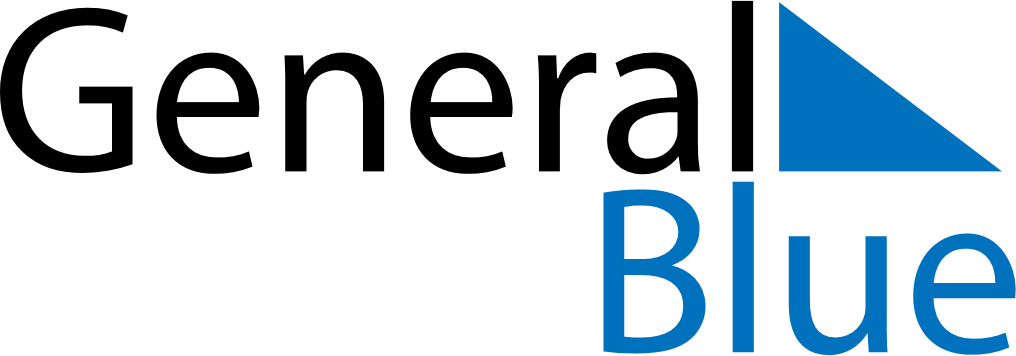 Daily PlannerJune 26, 2022 - July 2, 2022Daily PlannerJune 26, 2022 - July 2, 2022Daily PlannerJune 26, 2022 - July 2, 2022Daily PlannerJune 26, 2022 - July 2, 2022Daily PlannerJune 26, 2022 - July 2, 2022Daily PlannerJune 26, 2022 - July 2, 2022Daily Planner SundayJun 26MondayJun 27TuesdayJun 28WednesdayJun 29ThursdayJun 30 FridayJul 01 SaturdayJul 02MorningAfternoonEvening